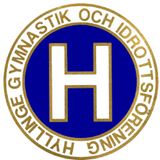 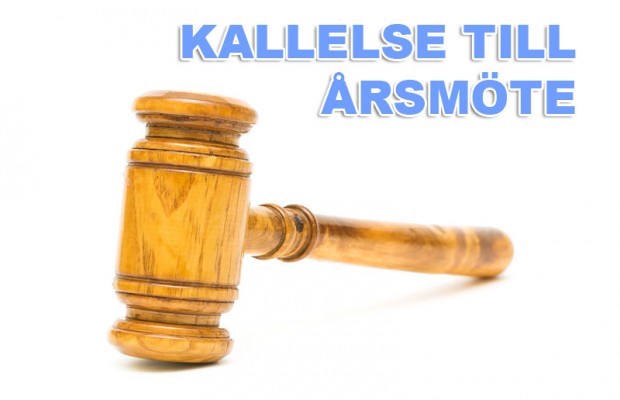 DATUM: Onsdag 7/2-2024Tid:          19.00Plats:       KlubbstuganAlla medlemmar är välkomnaAvsägelser skall vara tillhanda till valberedningenSenast 17/1-24. Marcus Nilsson 0766-451207Viktor Grankvist 076-1030399Motioner skall vara tillhanda till styrelsenSenast Onsdagen 24/1-2024VälkomnaStyrelsen